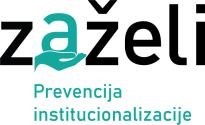 POZIV ZA ISKAZ INTERESAza korištenje potpore i podrške u svakodnevnom životu starijim osobama i osobama s invaliditetom u okviru projektaZaželi-prevencija institucionalizacije SF.3.4.11.01 financiran sredstvima Europskog socijalnog fonda plus„Zaželi-Negoslavci-faza IV“ kodni broj projekta SF.3.4.11.01.0132Mole se svi zainteresirani da se prijave od 6.-16.veljače. 2024 godine svaki radni dan od 07-15 h u prostorijama Projekt centar Negoslavci, Braće Nerandžića 2.Iskaz interesa na propisanom obrascu i sa dokaznom dokumentacijom mogu podnijeti svi koji zadovoljavaju sljedeće uvijete: 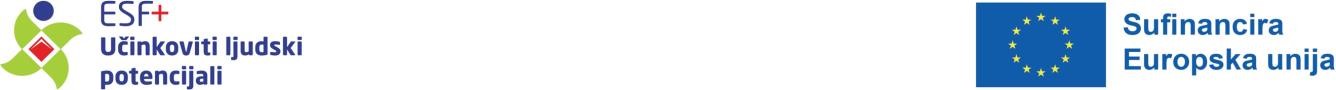 CILJANA SKUPINA Starija osoba (u dobi od 65 godina ili više)  Osoba s invaliditetom (u dobi 18 ili više godina) 3. ili 4. stupnja težine invaliditeta - oštećenja funkcionalnih sposobnosti prema propisima o vještačenju i metodologijama vještačenja UVJET PRIHVATLJIVOSTI ZA OSOBE STARIJE OD 65 GODINA UVJET PRIHVATLJIVOSTI ZA OSOBE STARIJE OD 65 GODINA VISINA MJESEČNIH PRIHODA Kako bi se osoba mogla uključiti u projekt visina mjesečnog prihoda ne smije prelaziti za:a)Samačko kućanstvo  ne prelaze iznos od 120% prosječne starosne mirovine za 40 i više godina mirovinskog staža u mjesecu koji prethodi uključivanju u aktivnost projekta ili u mjesecu prije toga ukoliko HZMO još nije izdao podatke za mjesec koji prethodi uključivanju u aktivnosti projekta  b)Dvočlano kućanstvo  ne prelaze iznos od 200% prosječne starosne mirovine za 40 i više godina mirovinskog staža u mjesecu koji prethodi uključivanju u aktivnost projekta ili u mjesecu prije toga ukoliko HZMO još nije izdao podatke za mjesec koji prethodi uključivanju u aktivnosti projekta c)Višečlano kućanstvo u kojem su svi članovi kućanstva pripadnici ciljnih skupina ovog Poziva ne prelaze iznos od 300%  prosječne starosne mirovine za 40 i više godina mirovinskog staža u mjesecu koji prethodi uključivanju u aktivnost projekta ili u mjesecu prije toga ukoliko HZMO još nije izdao podatke za mjesec koji prethodi uključivanju u aktivnosti projekta UVJET PRIHVATLJIVOSTI ZA OSOBE S INVALIDITETOM UVJET PRIHVATLJIVOSTI ZA OSOBE S INVALIDITETOM STUPANJ TEŽINE INVALIDITETA Odrasle osobe s invaliditetom:  koje žive u samačkom ili dvočlanom kućanstvu ili višečlanom kućanstvu u kojem su svi članovi kućanstva pripadnici ciljnih skupina ovog Poziva  koje imaju utvrđen treći ili četvrti stupanj težine invaliditeta – oštećenja funkcionalnih sposobnosti prema propisima o vještačenju i metodologijama vještačenja